Tõrva Tule-Päevade paarismäng26. juuli kell 12.00 Tõrva discgolfi rajalMängitakse 1 ring, best shot reeglitega
Best Shot (parim vise): Paarilised mängivad samast kohast, valides kahest viskekohast parima. Rada loetakse lõpetatuks, kui üks paarilistest on ketta korvi visanud.Paarid moodustavad mängijad ise. Klassid: paari summaarne reiting kuni 1750 ja 1750+Osalustasu 10€/paar. Holarifondi 2€ paari pealt! Auhinnafond 400€+. Auhinnad mõlema klassi kolmele esimesele.Lisainfo margo@torva.ee, 5632 3049, Tõrva Discgolf Facebooki lehelt. 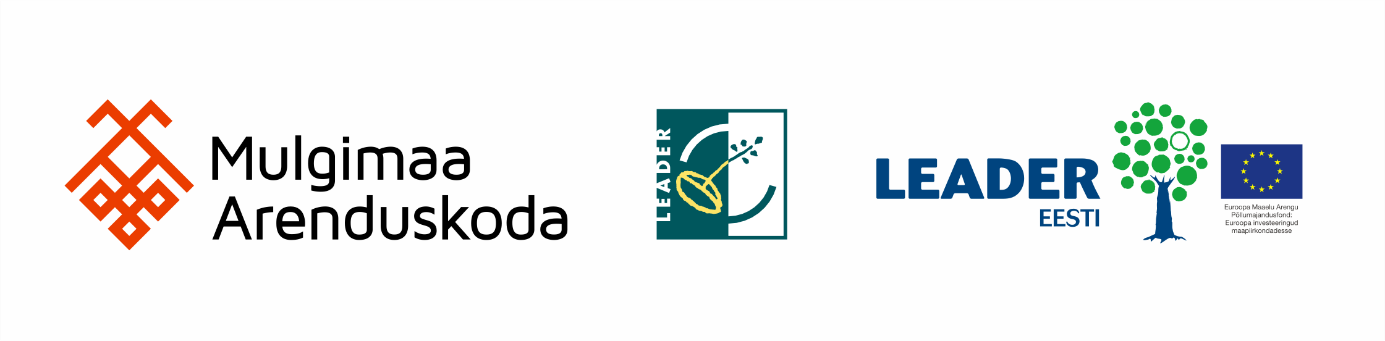 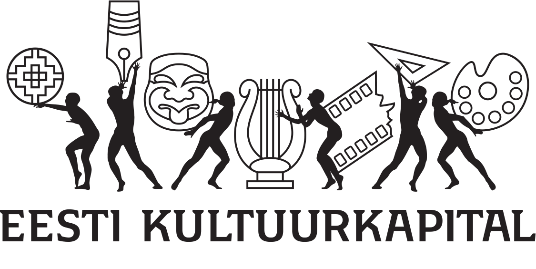 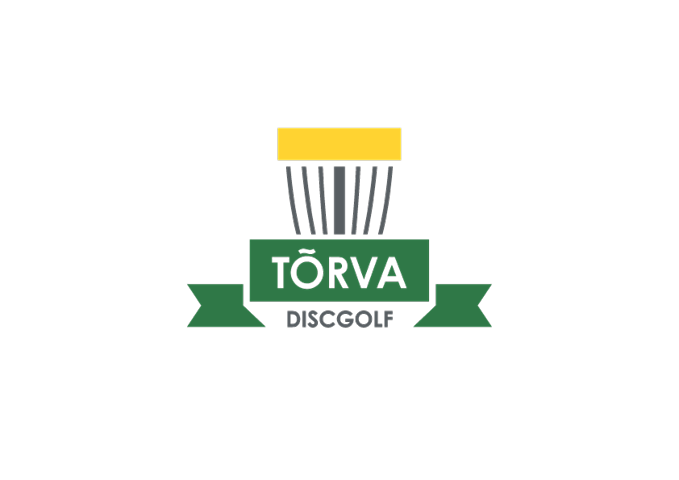 